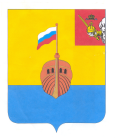 РЕВИЗИОННАЯ КОМИССИЯ ВЫТЕГОРСКОГО МУНИЦИПАЛЬНОГО РАЙОНА162900, Вологодская область, г. Вытегра, пр. Ленина, д.68тел. (81746) 2-22-03 факс (81746) ______,       e-mail: revkom@vytegra-adm.ruЗАКЛЮЧЕНИЕна проект постановления администрации сельского поселения Андомское 12.05.2023 г.                                                                              г. Вытегра          Заключение Ревизионной комиссии Вытегорского муниципального района на проект постановления администрации сельского поселения Андомское «О внесении изменений в постановление администрации сельского поселения Андомское от 15 января 2021 года № 4 «Об утверждении муниципальной программы «Благоустройство территории, реконструкция и ремонт сетей уличного освещения муниципального образования сельское поселение Андомское на 2021 – 2023 годы»   подготовлено в соответствии с требованиями Бюджетного кодекса Российской Федерации, Положения о Ревизионной комиссии Вытегорского муниципального района.         Согласно статьи 179 Бюджетного кодекса Российской Федерации порядок принятия решений о разработке, формирования и реализации муниципальных программ устанавливается муниципальным правовым актом местной администрации муниципального образования.        В целях реализации положений статьи 179 Бюджетного Кодекса Российской Федерации принято постановление администрации сельского поселения Андомское от 15.09.2020 г. № 67 «Об утверждении Порядка разработки, реализации и оценки эффективности реализации муниципальных программ сельского поселения Андомское» (далее – Порядка).          На основании пункта 2 статьи 179 Бюджетного кодекса Российской Федерации, пункта 5.3 Порядка в целях приведения муниципальной программы «Благоустройство территории, реконструкция и ремонт сетей уличного освещения муниципального образования сельское поселение Андомское на 2021 – 2023 годы» (далее – Программы) в соответствие с решением о бюджете поселения от 09.12.2022 года № 15 «О бюджете сельского поселения Андомское на 2023 год и плановый период 2024 и 2025 годов» (далее – решением о бюджете поселения) (в редакции от 29.03.2023 № 30) проектом постановления предлагается внести изменения в объем финансирования муниципальной программы. Внесены изменения в паспорт и текстовую часть Программы в части финансового обеспечения Программы на 2023 год. Уточнены: общий объем финансирования Программы в целом и на 2023 год, на 2023 год в разрезе основных мероприятий, объем привлечения дополнительных средств для реализации Программы на 2023 год.           Объем финансирования Программы в целом уменьшился на 356,3 тыс. рублей, или на 3,3 % и составил 10355,3 тыс. рублей, в том числе по годам: 2021 год – 2936,6 тыс. рублей, 2022 год – 4646,7 тыс. рублей, 2023 год – 2772,0 тыс. рублей (-356,3 тыс. рублей).            Источники финансирования Программы на 2023 год:         - областной бюджет 1101,9 тыс. рублей;        - бюджет поселения 1534,7 тыс. рублей;         - внебюджетные источники 135,4 тыс. рублей.          Уточненные объемы финансирования Программы соответствуют объемам, утвержденным решением о бюджете поселения. Внесение изменений в Программу является обоснованным. Изменения внесены в сроки, установленные Порядком.          Проектом постановления также внесены изменения в перечень мероприятий, составляющих Основное мероприятие 4 «Благоустройство территории с участием населения».        Выводы и предложения.         Проект постановления администрации сельского поселения Андомское «О внесении изменений в постановление администрации сельского поселения Андомское от 15 января 2021 года № 4 «Об утверждении муниципальной программы «Благоустройство территории, реконструкция и ремонт сетей уличного освещения муниципального образования сельское поселение Андомское на 2021 – 2023 годы» соответствует требованиям Бюджетного кодекса Российской Федерации, Федерального закона № 131-ФЗ от 06.10.2003 «Об общих принципах организации местного самоуправления в Российской Федерации», Порядка разработки, реализации и оценки эффективности реализации муниципальных программ сельского поселения Андомское, Положению о бюджетном процессе в сельском поселении Андомское.  Ревизионная комиссия ВМР рекомендует проект постановления к рассмотрению. Аудитор Ревизионной комиссии                                                    О.Е. Нестерова